		May25-28, 2023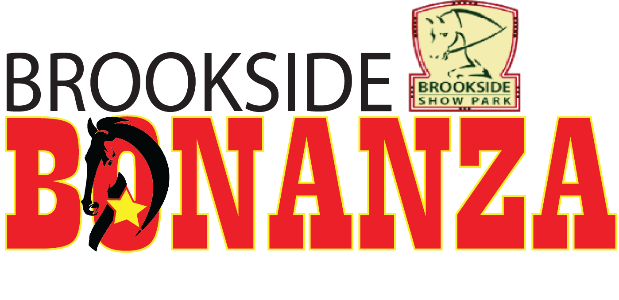 AQHA – ALL BREEDBrookside Equestrian Park11120 Bradley Ranch Rd. Elk Grove, CA ALL dogs must be on leashes attached to person OR locked in tack stall. NO dogs allowed in the arenas.NO arrivals before NOON on Tuesday.Judges: Sandy Curl, Carolyn Rice, Valerie Kerns, Chele McGaulySHOW FEES (No Prepayment Necessary)***** Please note that if you show under all judges it is considered “two shows”*AQHA FLAT FEE: $250 per show/ One Horse, Any Rider Plus Applicable Fees  (Does not include stall)*ALL BREED FLAT FEE: $125 per show/ One Horse, Any Rider Plus Applicable Fees  (Does not include stall)AQHA Fee $20 per horse /per showAQHA Classes $36 per class All Breed Classes $18 per classCDFA Drug Fee $14 per horse Office Fee $15 per horse/per show Trail Fee $25 per horse/per show will be charged when you are entered in any trail class Haul In Fee $25 per dayLate Entry Fee $30 per entry received after May 15 or if entry is incompleteBAD CHECK FEE $100 charge will be added to all return checks - NO EXCEPTIONS Non Showing Horses $15 office fee/ per show STALLS  $170 (No shavings provided) RV, FEED AND BEDDING FEES (Must be ordered/reserved through Brookside)Call 916-682-1403RV Spaces $250RV with no hook up $75Shavings $11.36 (includes tax)Alfalfa $26.00 Per Bale / Orchard Grass Hay $28 per bale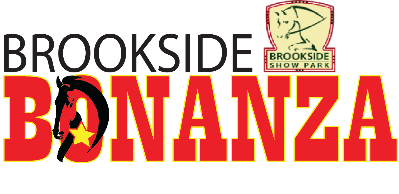 STALL FORM$170 per stall please mail by May 15, 2023 (It is not necessary to send deposit)Stall Horses with, or near ________________________________Total Due $______________We accept credit cards with a 3% convenience fee added on: Please include the completed credit cardAuthorization form.Contact Person:______________________________Phone_________________email__________________No refunds without a vet certificate which must be submitted by June1.  Stalls do not include bedding. MAKE STALL CHECKS PAYABLE TO :BrooksideMail to:  Jennifer Mendes	5206 S Quincy Road             Denair, CA  95316	209-620-3722 or mjmshowservices@gmail.comCALL BROOKSIDE (916) 682 -1403 FEED / BEDDING / RV SPACE / ONSITE STAY / GOLF CARTPlease complete credit card form or pay by check or cash at the show!    May 25-28, 2023Send Entries to:  Jennifer Mendes5206 S. Quincy Rd.  Denair, CA 95316  or					    online:   mjmshowservices.com																	STALL:YES_____NO_____   NAME OF HORSE__________________________________ QH REG.#___________ DOB___________Stallion/Mare/Gelding  (circle one)	Owner’s Name_______________________________Address__________________________________City______________________________State_______Zip_________ Phone______________________Note: Owner & Exhibitor must have appropriate membership cards for AQHA. If Owneris not one of the exhibitors please indicate appropriate membership ID info: Quarter ID #_______________  Expiration Date____________________Sire Name_________________________________________________Dam Name_____________________________________________________________________________________________________________________________Owner/Agent					               Parent/Guardian of MinorExhibitor Name___________________________________Birthdate:___________________Youth AQHA ID #_________________ Amateur AQHA ID #_________________   Open AQHA ID #_________________  Classes Entered:______   ______   ______   ______   ______   ______   ______   ______   ______Exhibitor Name_____________________________________Birthdate:_________________Youth AQHA ID #_________________    Amateur AQHA ID #_________________ Open AQHA ID #_________________  Classes Entered:______   ______   ______   ______   ______   ______   ______   ______   ______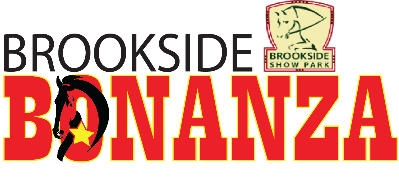 CREDIT CARD AUTHORIZATIONName on Card___________________________________________Expiration Date__________________Credit Card #________________________________________________________CVV_______________Email Address____________________________________________ Billing Zip Code_________________Signature________________________________________________Date_________________________Exhibitor________________________________________________TO BE USED FOR:  ______STALL/HAY/SHAVINGS	______ENTRIES/PACKAGE  ________ BROOKSIDE SERVICES (Golf Cart, RV Rentals, Café)3% Convenience Fee Will Apply-----------------------------------------------------------------------------------HIGH POINT CATAGORIESHalter will count but is not required. Awards will not be mailed. Must enter 3 classes in division to be eligible. Divisions must be filled/complete to qualify.  Ties will be broken by management.Horse’s NameOwnerTrainerArrival dateAmount DueALL BREED
11 & UnderYouth/Amateur Walk TrotOpen Walk TrotYouth/AmateurOpenRanch DivisionsAQHAYouth L1 Walk TrotAmateur L1 Walk TrotYouth L1 / YouthAmateur L1 / AmateurOpen L1Jr HorseSr HorseRanch Divisions Thursday –May 25   8:00 AMThursday –May 25   8:00 AMClasses 169 will begin at 8:00 AM Trail PenClasses 169 will begin at 8:00 AM Trail PenJudges –Chele McGauly and Valerie KernsJudges –Chele McGauly and Valerie KernsJudges – Sandy Curl and Carolyn Rice Judges – Sandy Curl and Carolyn Rice 101ALL BREED Green Reining OpenALL BREED Green Reining Open169169ALL BREED Trail 11 & U W/TALL BREED Trail 11 & U W/T102ALL BREED Reining OpenALL BREED Reining Open170170ALL BREED Trail Youth/Amateur W/TALL BREED Trail Youth/Amateur W/T103AQHA Reining Open L1AQHA Reining Open L1171171ALL BREED Trail Open W/TALL BREED Trail Open W/T104AQHA Reining All AgesAQHA Reining All Ages172172AQHA Youth W/T L1AQHA Youth W/T L1105ALL BREED Green As GrassALL BREED Green As Grass173173AQHA Amateur W/T L1AQHA Amateur W/T L1106ALL BREED Reining– Green Reiner Youth/AmateurALL BREED Reining– Green Reiner Youth/Amateur174174AQHA Youth Trail Rookie ***AQHA Youth Trail Rookie ***107ALL BREED Reining  YouthALL BREED Reining  Youth175175AQHA Youth Trail L1AQHA Youth Trail L1108ALL BREED Reining  AmateurALL BREED Reining  Amateur176176AQHA Trail All Ages Open L1    AQHA Trail All Ages Open L1    109AQHA Youth Reining L1AQHA Youth Reining L1177177AQHA Amateur Trail Rookie ***AQHA Amateur Trail Rookie ***110AQHA Amateur Reining L1AQHA Amateur Reining L1178178AQHA Amateur Trail  L1    AQHA Amateur Trail  L1    111AQHA Youth ReiningAQHA Youth Reining179179ALL Breed Trail Youth/AmateurALL Breed Trail Youth/Amateur112AQHA Amateur ReiningAQHA Amateur Reining180180ALL BREED Trail OpenALL BREED Trail Open113ALL BREED Ranch Riding Rail YouthALL BREED Ranch Riding Rail Youth181181AQHA Trail Jr Horse   AQHA Trail Jr Horse   114ALL BREED Ranch Riding Rail AmateurALL BREED Ranch Riding Rail Amateur182182AQHA Youth Trail All AgesAQHA Youth Trail All Ages115ALL BREED Ranch Riding Rail L1 OpenALL BREED Ranch Riding Rail L1 Open183183AQHA Amateur Trail           AQHA Amateur Trail           116ALL BREED Ranch Riding Rail OpenALL BREED Ranch Riding Rail Open184184AQHA Amateur Select Trail      AQHA Amateur Select Trail      117ALL BREED Ranch Riding  YouthALL BREED Ranch Riding  Youth185185AQHA Trail Senior Horse            AQHA Trail Senior Horse            118ALL BREED Ranch Riding  AmateurALL BREED Ranch Riding  Amateur119ALL BREED Ranch Riding L1 OpenALL BREED Ranch Riding L1 Open120All BREED Ranch Riding OpenAll BREED Ranch Riding Open121VRH Youth Ranch RidingVRH Youth Ranch Riding122VRH Amateur Ranch RidingVRH Amateur Ranch Riding123VRH Ranch Riding JR HorseVRH Ranch Riding JR Horse124VRH Ranch Riding SR HorseVRH Ranch Riding SR Horse125AQHA Youth Ranch Riding L1AQHA Youth Ranch Riding L1126AQHA Amateur Ranch Riding   L1AQHA Amateur Ranch Riding   L1127AQHA Youth Ranch RidingAQHA Youth Ranch Riding128AQHA Amateur Ranch RidingAQHA Amateur Ranch Riding129AQHA Ranch Riding All AgesAQHA Ranch Riding All AgesWARM UP HUS $5.00 – Enter at Gate WARM UP HUS $5.00 – Enter at Gate 130ALL BREED Hunter Under Saddle 11 & U W/TALL BREED Hunter Under Saddle 11 & U W/T131ALL BREED Hunter Under Saddle Amateur/ Youth W/TALL BREED Hunter Under Saddle Amateur/ Youth W/T132ALL BREED Hunter Under Saddle W/T OpenALL BREED Hunter Under Saddle W/T OpenJudges –Chele McGauly and Valerie KernsJudges –Chele McGauly and Valerie Kerns133AQHA Youth W/T Hunter Under Saddle  L1AQHA Youth W/T Hunter Under Saddle  L1134AQHA Amateur W/T Hunter Under Saddle  L1AQHA Amateur W/T Hunter Under Saddle  L1Move To Ranch Trail PenMove To Ranch Trail Pen135ALL BREED Hunt Seat Eq. 11 & U W/TALL BREED Hunt Seat Eq. 11 & U W/T159159ALL BREED Ranch Trail Youth/ AmateurALL BREED Ranch Trail Youth/ Amateur136ALL BREED Hunt Seat Eq. Amateur/ Youth W/TALL BREED Hunt Seat Eq. Amateur/ Youth W/T160160ALL BREED Rachel Fingerle Ranch Trail OpenALL BREED Rachel Fingerle Ranch Trail Open137AQHA Youth W/T Hunt Seat Eq L1AQHA Youth W/T Hunt Seat Eq L1161161VRH Youth Ranch TrailVRH Youth Ranch Trail138AQHA Amateur W/T Hunt Seat Eq  L1AQHA Amateur W/T Hunt Seat Eq  L1162162VRH Amateur Ranch TrailVRH Amateur Ranch Trail139ALL BREED Hunter Under Saddle Amateur/ Youth ALL BREED Hunter Under Saddle Amateur/ Youth 163163VRH Ranch Trail JR HorseVRH Ranch Trail JR Horse140ALL BREED Hunter Under Saddle OpenALL BREED Hunter Under Saddle Open164164VRH Ranch Trail SR HorseVRH Ranch Trail SR Horse141AQHA Youth Hunter Under Saddle Rookie ***AQHA Youth Hunter Under Saddle Rookie ***165165AQHA Youth Ranch TrailAQHA Youth Ranch Trail142AQHA Youth Hunter Under Saddle  L1AQHA Youth Hunter Under Saddle  L1166166AQHA Amateur Ranch TrailAQHA Amateur Ranch Trail143AQHA Amateur Hunter Under Saddle Rookie ***AQHA Amateur Hunter Under Saddle Rookie ***167167AQHA Amateur Select Ranch TrailAQHA Amateur Select Ranch Trail144AQHA Amateur Hunter Under Saddle  L1AQHA Amateur Hunter Under Saddle  L1168168AQHA Ranch Trail OpenAQHA Ranch Trail Open145AQHA Hunter Under Saddle  L1AQHA Hunter Under Saddle  L1146AQHA Hunter Under Saddle Jr HorseAQHA Hunter Under Saddle Jr Horse147AQHA Youth Hunter Under SaddleAQHA Youth Hunter Under Saddle148AQHA Amateur Hunter Under Saddle AQHA Amateur Hunter Under Saddle 149AQHA Amateur Select Hunter Under SaddleAQHA Amateur Select Hunter Under Saddle150AQHA Hunter Under Saddle Sr HorseAQHA Hunter Under Saddle Sr Horse151ALL BREED Hunt Seat Eq. Amateur/ Youth ALL BREED Hunt Seat Eq. Amateur/ Youth 152AQHA Youth Hunt Seat Eq.  Rookie ***AQHA Youth Hunt Seat Eq.  Rookie ***153AQHA Youth Hunt Seat Eq.L1AQHA Youth Hunt Seat Eq.L1154AQHA Amateur Hunt Seat Eq. Rookie ***AQHA Amateur Hunt Seat Eq. Rookie ***155AQHA Amateur Hunt Seat Eq L1AQHA Amateur Hunt Seat Eq L1156AQHA Youth Hunt Seat EqAQHA Youth Hunt Seat Eq157AQHA Amateur Hunt Seat Eq.    AQHA Amateur Hunt Seat Eq.    *** Class Ran Concurrently*** Class Ran Concurrently158AQHA Amateur Select Hunt Seat Eq.   AQHA Amateur Select Hunt Seat Eq.   Friday – May 26 8:00 AM All Four JudgesFriday – May 26 8:00 AM All Four Judges- Horses will do showmanship to first two judges then second two judges. Same Pattern- Horses will do showmanship to first two judges then second two judges. Same Pattern201/211201/211ALL BREED Showmanship 11 & uALL BREED Showmanship 11 & u260260VRH Youth Ranch ConfirmationVRH Youth Ranch Confirmation202/212202/212ALL BREED Showmanship Youth/AmateurALL BREED Showmanship Youth/Amateur261261VRH Amateur Ranch ConfirmationVRH Amateur Ranch Confirmation203/213203/213AQHA Youth Showmanship Rookie ***AQHA Youth Showmanship Rookie ***262262VRH Junior Horse Ranch ConfirmationVRH Junior Horse Ranch Confirmation204/214204/214AQHA Youth Showmanship  L1AQHA Youth Showmanship  L1263263VRH Senior Horse Ranch ConfirmationVRH Senior Horse Ranch Confirmation205/215205/215AQHA Youth ShowmanshipAQHA Youth Showmanship206/216206/216AQHA Amateur Showmanship Rookie ***AQHA Amateur Showmanship Rookie ***207/217207/217AQHA Amateur Showmanship  L1   AQHA Amateur Showmanship  L1   208/218208/218AQHA Amateur Showmanship AQHA Amateur Showmanship 209/219209/219AQHA Amateur Select Showmanship AQHA Amateur Select Showmanship Main Arena-Chele McGauly and Valerie KernsMain Arena-Chele McGauly and Valerie Kerns264264ALL BREED Leadline 8 & underALL BREED Leadline 8 & underFollowing Showmanship - All Four JudgesFollowing Showmanship - All Four Judges220220AQHA Amateur Perform. Halter GeldingsAQHA Amateur Perform. Halter GeldingsWarm Up Pleasure $5.00 Enter at the gate.Warm Up Pleasure $5.00 Enter at the gate.221221AQHA Youth Performance Halter GeldingsAQHA Youth Performance Halter Geldings265265ALL BREED Western Pleasure 11&U W/TALL BREED Western Pleasure 11&U W/T222222AQHA Performance Halter Geldings  AQHA Performance Halter Geldings  266266ALL BREED Western Pleasure Youth/Amateur W/TALL BREED Western Pleasure Youth/Amateur W/T223223AQHA Amateur Performance Halter MaresAQHA Amateur Performance Halter Mares267267ALL BREED Western Pleasure Open W/TALL BREED Western Pleasure Open W/T224224AQHA Youth Performance Halter MaresAQHA Youth Performance Halter Mares268268AQHA Youth Western Pleasure W/T L1AQHA Youth Western Pleasure W/T L1225225AQHA Performance Halter Mares  AQHA Performance Halter Mares  269269AQHA Amateur Western Pleasure W/T L1AQHA Amateur Western Pleasure W/T L1226226AQHA Amateur Perform Halter StallionsAQHA Amateur Perform Halter Stallions270270ALL BREED Horsemanship 11 & U W/TALL BREED Horsemanship 11 & U W/T227227AQHA Performance Halter Stallions  AQHA Performance Halter Stallions  271271ALL BREED Horsemanship Youth/Amateur W/TALL BREED Horsemanship Youth/Amateur W/T228228AQHA Amateur Yearling MaresAQHA Amateur Yearling Mares272272AQHA Youth Horsemanship W/T L1AQHA Youth Horsemanship W/T L1229229AQHA Amateur 2 Yr old MaresAQHA Amateur 2 Yr old Mares273273AQHA Amateur Horsemanship W/T L1AQHA Amateur Horsemanship W/T L1230230AQHA Amateur 3 Yr Old MaresAQHA Amateur 3 Yr Old Mares274274ALL BREED Western Pleasure OpenALL BREED Western Pleasure Open231231AQHA Amateur Aged MaresAQHA Amateur Aged Mares275275ALL BREED Western Pleasure - Youth/ AmateurALL BREED Western Pleasure - Youth/ AmateurAQHA GRAND & RES AMATEUR MARESAQHA GRAND & RES AMATEUR MARES276276AQHA Western Pleasure L1           AQHA Western Pleasure L1           232232AQHA Amateur Yearling GeldingsAQHA Amateur Yearling Geldings277277AQHA Youth Western Pleasure Rookie ***AQHA Youth Western Pleasure Rookie ***233233AQHA Amateur 2 yr  Old GeldingsAQHA Amateur 2 yr  Old Geldings278278AQHA Youth Western Pleasure L1AQHA Youth Western Pleasure L1234234AQHA Amateur 3 Yr Old GeldingsAQHA Amateur 3 Yr Old Geldings279279AQHA Amateur Western Pleasure Rookie ***AQHA Amateur Western Pleasure Rookie ***235235AQHA Amateur Aged GeldingsAQHA Amateur Aged Geldings280280AQHA Amateur Western Pleasure L1     AQHA Amateur Western Pleasure L1     AQHA GRAND & RES. AMATEUR GELDINGSAQHA GRAND & RES. AMATEUR GELDINGS281281AQHA Western Pleasure Junior HorseAQHA Western Pleasure Junior Horse236236AQHA Amateur Yearling StallionsAQHA Amateur Yearling Stallions282282AQHA Youth Western PleasureAQHA Youth Western Pleasure237237AQHA Amateur 2 Yr Old StallionsAQHA Amateur 2 Yr Old Stallions283283AQHA Amateur Western Pleasure     AQHA Amateur Western Pleasure     238238AQHA Amateur 3 Yr Old StallionAQHA Amateur 3 Yr Old Stallion284284AQHA Amateur Select Western Pleasure     AQHA Amateur Select Western Pleasure     239239AQHA Amateur Aged StallionsAQHA Amateur Aged Stallions285285AQHA Western Pleasure Senior HorseAQHA Western Pleasure Senior HorseAQHA GRAND & RES. AMATEUR STALLIONSAQHA GRAND & RES. AMATEUR STALLIONS286286ALL BREED Youth/Amateur HorsemanshipALL BREED Youth/Amateur Horsemanship240240AQHA Youth Yearling MaresAQHA Youth Yearling Mares287287AQHA Youth Horsemanship Rookie ***AQHA Youth Horsemanship Rookie ***241241AQHA Youth 2 Yr Old MaresAQHA Youth 2 Yr Old Mares288288AQHA Youth Horsemanship L1AQHA Youth Horsemanship L1242242AQHA Youth 3 yr Old MaresAQHA Youth 3 yr Old Mares289289AQHA Amateur Horsemanship Rookie ***AQHA Amateur Horsemanship Rookie ***243243AQHA Youth Aged MaresAQHA Youth Aged Mares290290AQHA Amateur Horsemanship L1     AQHA Amateur Horsemanship L1     AQHA GRAND & RESERVE YOUTH MARESAQHA GRAND & RESERVE YOUTH MARES291291AQHA Youth HorsemanshipAQHA Youth Horsemanship244244AQHA Youth Yearling GeldingsAQHA Youth Yearling Geldings292292AQHA Amateur Horsemanship     AQHA Amateur Horsemanship     245245AQHA Youth 2 Yr Old GeldingsAQHA Youth 2 Yr Old Geldings293293AQHA Amateur Select Horsemanship    AQHA Amateur Select Horsemanship    246246AQHA Youth 3 Yr Old GeldingsAQHA Youth 3 Yr Old Geldings247247AQHA Youth Aged GeldingsAQHA Youth Aged GeldingsAQHA GRAND & RES. YOUTH GELDINGSAQHA GRAND & RES. YOUTH GELDINGS248248AQHA Yearling MaresAQHA Yearling Mares249249AQHA 2 Yr Old MaresAQHA 2 Yr Old Mares250250AQHA 3 Yr Old MaresAQHA 3 Yr Old Mares294294ALL BREED Western Riding Youth/AmateurALL BREED Western Riding Youth/Amateur251251AQHA Aged MaresAQHA Aged Mares295295ALL BREEDWestern Riding OpenALL BREEDWestern Riding OpenAQHA GRAND AND RESERVE MARESAQHA GRAND AND RESERVE MARES296296AQHA Western Riding All Ages L1AQHA Western Riding All Ages L1252252AQHA Yearling GeldingsAQHA Yearling Geldings297297AQHA Youth Western Riding L1AQHA Youth Western Riding L1253253AQHA 2 Yr Old GeldingsAQHA 2 Yr Old Geldings298298AQHA Amateur Western Riding L1AQHA Amateur Western Riding L1254254AQHA 3 Yr Old GeldingsAQHA 3 Yr Old Geldings299299AQHA Western Riding Jr HorseAQHA Western Riding Jr Horse255255AQHA Aged GeldingsAQHA Aged Geldings300300AQHA Youth Western RidingAQHA Youth Western RidingAQHA GRAND AND RESERVE GELDINGSAQHA GRAND AND RESERVE GELDINGS30013001AQHA Amateur Western Riding   AQHA Amateur Western Riding   256256AQHA Yearling ColtsAQHA Yearling Colts30023002AQHA Amateur Select Western Riding  AQHA Amateur Select Western Riding  257257AQHA 2 Yr Old ColtsAQHA 2 Yr Old Colts30033003AQHA Western Riding  Sr HorseAQHA Western Riding  Sr Horse258258AQHA 3 Yr Old StallionsAQHA 3 Yr Old Stallions259259AQHA Aged StallionsAQHA Aged StallionsAQHA GRAND AND RESERVE STALLIONSAQHA GRAND AND RESERVE STALLIONS*** Class Ran Concurrently*** Class Ran ConcurrentlySaturday – May 278:00 AMTrail Arena Classes384  will begin at 8:00 AMJudges -Sandy Curl and Carolyn RiceJudges Chele McGauly and Valerie Kerns301ALL BREED Green Reining Open369ALL BREED Trail 11 & U W/T302ALL BREED Reining Open370ALL BREED Trail Youth/Amateur W/T303AQHA Reining Open L1371ALL BREED Trail Open W/T304AQHA Reining All Ages372AQHA Youth W/T L1305ALL BREED Green As Grass373AQHA Amateur W/T L1306ALL BREED Reining– Green Reiner Youth/Amateur374AQHA Youth Trail Rookie ***307ALL BREED Reining  Youth375AQHA Youth Trail L1308ALL BREED Reining  Amateur376AQHA Trail All Ages Open L1    309AQHA Youth Reining L1377AQHA Amateur Trail Rookie ***310AQHA Amateur Reining L1378AQHA Amateur Trail  L1    311AQHA Youth Reining379ALL Breed Trail Youth/Amateur312AQHA Amateur Reining380ALL BREED Trail Open313ALL BREED Ranch Riding Rail Youth381AQHA Trail Jr Horse   314ALL BREED Ranch RidingRail  Amateur382AQHA Youth Trail All Ages315ALL BREED Ranch Riding Rail L1 Open383AQHA Amateur Trail           316ALL BREED Ranch Riding Rail Open384AQHA Amateur Select Trail      317ALL BREED Ranch Riding  Youth385AQHA Trail Senior Horse            318ALL BREED Ranch Riding  Amateur319ALL BREED Ranch Riding L1 Open320All BREED Ranch Riding Open321VRH Youth Ranch Riding322VRH Amateur Ranch Riding323VRH Ranch Riding JR Horse324VRH Ranch Riding SR Horse325AQHA Youth Ranch Riding L1326AQHA Amateur Ranch Riding   L1327AQHA Youth Ranch Riding328AQHA Amateur Ranch Riding329AQHA Ranch Riding All AgesWARM UP HUS $5.00 – Enter at Gate 330ALL BREED Hunter Under Saddle 11 & U W/T331ALL BREED Hunter Under Saddle Amateur/ Youth W/T332ALL BREED Hunter Under Saddle W/T OpenJudges – Sandy Curl / Carolyn Rice continued333AQHA Youth W/T Hunter Under Saddle  L1357AQHA Amateur Hunt Seat Eq.    334AQHA Amateur W/T Hunter Under Saddle  L1358AQHA Amateur Select Hunt Seat Eq.   335ALL BREED Hunt Seat Eq. 11 & U W/T336ALL BREED Hunt Seat Eq. Amateur/ Youth W/TMove To Ranch Trail Pen337AQHA Youth W/T Hunt Seat Eq L1359ALL BREED Ranch Trail Youth/ Amateur338AQHA Amateur W/T Hunt Seat Eq  L1360ALL BREED Rachel Fingerle Ranch Trail Open339ALL BREED Hunter Under Saddle Amateur/ Youth 361VRH Youth Ranch Trail340ALL BREED Hunter Under Saddle Open362VRH Amateur Ranch Trail341AQHA Youth Hunter Under Saddle Rookie ***363VRH Ranch Trail JR Horse342AQHA Youth Hunter Under Saddle  L1364VRH Ranch Trail SR Horse343AQHA Amateur Hunter Under Saddle Rookie ***365AQHA Youth Ranch Trail344AQHA Amateur Hunter Under Saddle  L1366AQHA Amateur Ranch Trail345AQHA Hunter Under Saddle  L1367AQHA Amateur Select Ranch Trail346AQHA Hunter Under Saddle Jr Horse368AQHA Ranch Trail Open347AQHA Youth Hunter Under Saddle348AQHA Amateur Hunter Under Saddle 349AQHA Amateur Select Hunter Under Saddle350AQHA Hunter Under Saddle Sr Horse351ALL BREED Hunt Seat Eq. Amateur/ Youth 352AQHA Youth Hunt Seat Eq.  Rookie ***353AQHA Youth Hunt Seat Eq.L1354AQHA Amateur Hunt Seat Eq. Rookie ***355AQHA Amateur Hunt Seat Eq L1356AQHA Youth Hunt Seat Eq*** Class Ran ConcurrentlyMain Arena Sunday – May 28 8:00 A.MJudges – Sandy Curl and Carolyn Rice401ALL BREED Western Riding Youth/Amateur402ALL BREEDWestern Riding Open403AQHA Western Riding All Ages – L1404AQHA Youth Western Riding -  L1405AQHA Amateur Western Riding – L1406AQHA Western Riding Jr Horse407AQHA Youth Western Riding408AQHA Amateur Western Riding   409AQHA Amateur Select Western Riding  410AQHA Western Riding  Sr Horse411ALL BREED Leadline 8 & underWarm Up Pleasure $5.00 Enter at the gate.412ALL BREED Western Pleasure 11&U W/T413ALL BREED Western Pleasure Youth/Amateur W/T414ALL BREED Western Pleasure Open W/T415AQHA Youth Western Pleasure W/T L1416AQHA Amateur Western Pleasure W/T L1417ALL BREED Horsemanship 11 & U W/T418ALL BREED Horsemanship Youth/Amateur W/T419AQHA Youth Horsemanship W/T L1420AQHA Amateur Horsemanship W/T L1421ALL BREED Western Pleasure Open422ALL BREED Western Pleasure - Youth/ Amateur423AQHA Western Pleasure L1           424AQHA Youth Western Pleasure Rookie ***425AQHA Youth Western Pleasure L1426AQHA Amateur Western Pleasure Rookie ***427AQHA Amateur Western Pleasure L1     428AQHA Western Pleasure Junior Horse429AQHA Youth Western Pleasure430AQHA Amateur Western Pleasure     431AQHA Amateur Select Western Pleasure     432AQHA Western Pleasure Senior Horse433ALL BREED Youth/Amateur Horsemanship434AQHA Youth Horsemanship Rookie ***435AQHA Youth Horsemanship L1436AQHA Amateur Horsemanship Rookie ***437AQHA Amateur Horsemanship  L1     438AQHA Youth Horsemanship439AQHA Amateur Horsemanship     440AQHA Amateur Select Horsemanship    